                      Р Е П У Б Л И К А    Б Ъ Л ГА Р И Я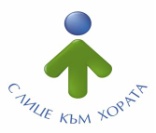 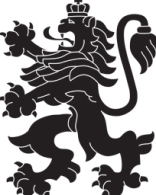                             МИНИСТЕРСТВО  НА  ЗДРАВЕОПАЗВАНЕТО                          РЕГИОНАЛНА  ЗДРАВНА  ИНСПЕКЦИЯ – ВРАЦАгр. Враца 3000      ул. „Черни Дрин” № 2	  тел/факс: 092/ 66 50 61     тел: 092/62 63 77    e-mail: rzi@rzi-vratsa.com   20.(1795) ИЗДАВАНЕ  НА  ХИГИЕННО  ЗАКЛЮЧЕНИЕ   ЗА  ИЗВЪРШВАНЕ  НА ДЕЙНОСТИ С ОПАСНИ ОТПАДЪЦИ ОТ ХУМАННАТА МЕДИЦИНА НАИМЕНОВАНИЕ НА АДМИНИСТРАТИВНАТА УСЛУГА:„Издаване на Хигиенно заключение  за извършване на дейности с опасни отпадъци от хуманната медицина”Тази процедура се прилага в случаите, когато лицата по чл.67, ал.4 от ЗУО (лица, регистрирани като търговци по смисъла на българското или по националното си законодателство, на държавни и общински предприятия, сдружения на общини, кооперации и бюджетни предприятия по смисъла на § 1, т. 1 от допълнителните разпоредби на Закона за счетоводството, които отговарят на изискванията на този закон.) извършват дейности с опасни отпадъци от хуманната медицина по оползотворяване и/или обезвреждане на същите, включително предварително третиране преди оползотворяването или обезвреждането и подлежат на разрешителен режим по реда на чл. 67 от ЗУО. Тази процедура не се прилага при събиране и временно съхраняване на отпадъци на мястото на образуване ( в лечебното или здравното заведение), събиране и транспортиране на отпадъци по смисъла на допълнителните разпоредби на ЗУО.ІІ - Правни основания:Чл.67, 68 и 69,ал.1,т.6 и чл. 117 от Закона за управление на отпадъците ( Обн., ДВ, бр. 53 от 13.07.2012 г., в сила от 13.07.2012 г., последно изм.ДВ. бр.102от 22.12.2017г.)Чл.31, ал.1 от Закона за здравето (ДВ бр.74/2004г., изм. и доп. ДВ. бр.18 от 27 Февруари 2018г..)Чл.3, ал.1 и 2 на Наредба №7 от 24 август . за изискванията, на които трябва да отговарят площадките за разполагане на съоръжения за третиране на отпадъциНаредба  № 2 / 23.07.2014 за класификация на отпадъците (ДВ бр.66 от 08.08. 2014 изм. и доп. ДВ. бр.32 от 21 Април 2017г.);Наредба №1/09.02.2015 за изискванията към дейностите по събиране и третиране на отпадъците на територията на лечебните и здр. Заведения - когато заявителят е ЛЗ (Обн., ДВ, бр.13 от 17.02.2015г.) Тарифата за таксите, които се събират от органите на държавния здравен контрол  и националните центрове по проблемите на общественото здраве по Закона за здравето (ПМС № 242 от 2007г., изм. и доп. ДВ. бр.17 от 23 Февруари 2018г.);РЗИ- Враца осигурява предоставяне на услугата като вътрешна административна услуга, при поискване от РИОСВ – Враца,  по служебен път.IIІ – ХарактеристикаЦел: Целта на настоящата процедура е да се укаже реда и условията за издаване на Хигиенно заключение  за лицата, извършващи дейности с опасни отпадъци от хуманната медицина или свързана с тях изследователска дейност на територията на РЗИ – Враца.Предмет: Хигиенно заключение  за извършване на дейности с опасни отпадъци от хуманната медицина се издава за следните дейности, извършвани с опасни отпадъци от лечебни заведения на територията на област Враца:оползотворяване и/ или обезвреждане ;предварително третиране преди оползотворяването или обезвреждането.Дефиниции на основните понятия и институти, които се използват в настоящото описание на административната услуга."Отпадък" е вещество, предмет или част от предмет, от който притежателят се освобождава или възнамерява да се освободи, или е длъжен да се освободи и попада поне в една от следните категории:продукти, неотговарящи на съответните стандарти;продукти с изтекъл срок на годност или на максимална ефективност;материали, които поради аварии, бедствия или други злополуки са били разлети, разпилени, изгубени или по друг начин са им причинени щети, увреждащи непоправимо първоначалните им качества, вкл. материали и оборудване, замърсени при злополука;материали, замърсени вследствие на планирани действия (остатъци след операции по почистване, опаковки, съдове и други подобни);продукти, за които притежателят не намира по-нататъшна употреба и др."Опасни отпадъци"са отпадъците, чийто състав, количество и свойства създават риск за човешкото здраве и околната среда, притежават едно или повече свойства, които ги определят като опасни, и/или съдържат компоненти, които ги превръщат в опасни и/или са определени като такива според Базелската конвенция за контрол на трансграничното движение на опасни отпадъци и тяхното обезвреждане.IV - Процедура по издаване на Хигиенно заключение  за извършване на дейности с опасни отпадъци от хуманната медицина:Компетентен орган: Хигиенно заключение  за извършване на дейности с опасни отпадъци от хуманната медицина се издава от Директора на РЗИ – ВрацаЗаявител: Хигиенно заключение  за извършване на дейности с опасни отпадъци от хуманната медицина се издава на физическо или юридическо лице, регистрирано като търговец по българското или по националното си законодателство, на държавни и общински предприятия, сдружения на общини, кооперации и бюджетни предприятия, които извършват дейности включващи събиране, транспортиране, временно съхраняване, оползотворяване и/или обезвреждане на опасни отпадъци от лечебни заведения на територията на област ВрацаНеобходими документи  и Нормативно установени изисквания, които трябва да бъдат изпълнени, за да бъде издадено  Хигиенно заключение за извършване на дейности с опасни отпадъци от хуманната медицина:Заявление по образец (Приложение №1 към Процедурата)Документ за платена такса. Данни за код и наименование на отпадъците , сгласно изискванията на Наредба № 2 / 23.07.2014 на МОСВ и МЗ за класификация на отпадъците, тяхното  количество ( кг/дн. ; т/год.)произход на отпадъците, които ще се третират.Дейностите, които ще се осъществяват. Програма за управление на дейностите по отпадъците, утвърдена от компетентния орган. Списък на необходимия персонал по длъжности, задължения, квалификация и брой. Отговорно лице за организиране безопасното управление на опасните отпадъци и условията, при които ще се извършват дейностите.Удостоверение за актуално състояние на фирмата- служебно / публичен регистър.Технологичен проект за обезвреждане или оползотворяване на отпадъците - съоръженията, които ще се ползват, техният капацитет.Авариен план и мерките за сигурност, които ще се предприематРешение по оценка на въздействието на околната среда или решение да не се извършва ОВОС.Копие - Узаконителен документ, че площадката/те за третиране на опасни отпадъци са отредени с влязъл сила подробен устройствен план - Копие на извадка от влязъл в сила подробен устройствен план, заверено от компетентния орган по Закона за устройство на териториятаЗаверено копие на нотариален акт или на договор за наем, придружен с друг удостоверителен документ за собственост на имота, издаден от компетентните служби, на чиято територия е площадката, съдържащ данни за адреса на обекта, парцела, планоснимачния номер и други описателни данни, когато имотът е извън регулация.В  случаите когато едновременно с  дейностите по събиране, временено съхранение, обезвреждане се кандидатства  и за дейности по транспортиране на опасни отпадъци се представят още: копие от свидетелство за регистрация на транспортното средство; копие от талон за преминал технически преглед; копие от удостоверение на консултанта по безопасността при превоз на опасни товари.Забележка: Заявлението и придружаващите документи могат да се подадат устно – чрез съставяне на Протокол от длъжностното лице;  на място на Административно гише за обслужване на физически и юридически лица в РЗИ – Враца, ул. Черни Дрин  № 2; чрез лицензиран пощенски оператор или по електронен път.Вътрешен ход на процедурата - Заинтерисованото или упълномощеното от него лице попълват Заявление по образец (Приложение №1) от настоящата процедура.                                                           ↓Заявлението за издаване на Хигиенно заключение  за извършване на дейности с опасни отпадъци от хуманната медицина и приложените към него изискуеми документи се подава в звеното за административно обслужване в РЗИ – Враца, съгласно процедура за  административно обслужване на физически и юридически  лица  на  принципа  «Едно гише».                                                              ↓Регистрираните документи се предават на Директора на РЗИ, който след запознаване с тях, насочва служебната преписка с резолюция до Директор Д “НЗБ”.                                                              ↓Директорът на Д“НЗБ” с резолюция насочва преписката до началника на отдел “ПЕК”, който възлага изработването на преписката на здравния инспектор, отговарящ за контрола по ЗУО.                                                              ↓ Определеният здравен инспектор извършва проверка по съответствието на представената документация. В случаи на необходимост същият прави предложение до началник ПЕК  да се изиска компетентното мнение на  длъжностно лице от техническата експертиза на Дирекция „ОЗ”и след преценен и осъществен оглед на място в обекта да се изготви съвместно експертно решение по издаването на заявения документ.                                                 ↓                                                              ↓	В 14-дневен срок от подаване на документите и при условие, че са спазени всички изисквания, Директорът на РЗИ - Враца издава Хигиенно заключение за извършване на дейности с опасни отпадъци от хуманната медицина. ↓Готовият документ се подпечатва и се предава в Звеното за административно обслужване на РЗИ. Длъжностното лице от фронт офиса го връчва на заявителя срещу представена лична карта или срещу представено нотариално заверено пълномощно, като получателят полага подпис върху Изходящия регистър на Звеното за административно обслужване. V - Резултат от процедурата:Права и задължения на лицата  - Издаването на хигиенно заключение  за извършване на дейности с опасни отпадъци, дава право на заявителя да продължи процедурата по чл. 67 от ЗУО за извършване на дейности с опасни отпадъци, включващи оползотворяване и/ или обезвреждане на опасните отпадъци, включително и предварително третиране преди оползотворяването или обезвреждането.Срок за валидност   - Хигиенно заключение за извършване на дейности с опасни отпадъци от хуманната медицина е безсрочно. Същото се прекратява при настъпила промяна в обстоятелствата при издаването му, свързана с: отнемането му;издаването на решение на компетентния орган по заявление от притежателя на разрешението, с което се иска прекратяване на дейността.промяна на нормативните изисквания, свързани с разрешението;предстоящи промени в суровините или в технологичните процеси, в резултат на които ще настъпят изменения в количеството и вида на отпадъците;необходимост от допълването му с нови данни, дейности, площадки или условия, при които ще се развиват дейностите;правоприемство по Търговския закон в случаите по чл. 74, ал. 2;заличаване на площадка в случаите по чл. 75, ал. 3 от ЗУОVІ - Такси - Заплащат се следните такси съгласно чл.20 и чл.35 Тарифата за таксите, които се събират от органите на държавния здравен контрол  и националните центрове по проблемите на общественото здраве по Закона за здравето (ПМС № 242 от 2007г., изм. и доп. ДВ. бр.17 от 23 Февруари 2018г.):За издаване на Хигиенно заключение за лицата, извършващи дейности с опасни отпадъци от хуманната медицина или свързана с тях изследователска дейност -123 лева ;За издаване на препис от горепосочения документ - 6 лева.             Заплащането  може да се извърши  по банков и /или електронен път; в брой – на Административно гише за обслужване на физически и юридически лица в РЗИ - Враца , ул.”Черни Дрин” № 2 или чрез ПОС – терминал.VІІ – Образци и бланки: Приложение № 1 - Заявление за издаване на Хигиенно заключение за извършване на дейности с опасни отпадъци от хуманната медицина ;Приложение №  2 -  Хигиенно заключение за извършване на дейности с опасни отпадъци от хуманната медицина;При условие, че са спазени изискванията на :Наредба № 2 / 23.07.2014 за класификация на отпадъците /ДВ бр.66 от 2014/, чл.3,ал.1 и 2 на Наредба №7 от 24 август 2004г. за изискванията, на които трябва да отговарят площадките за разполагане на съоръжения за третиране на отпадъци, Наредба № 1/ 09.02.2015 за изискванията към дейностите по събиране и третиране на отпадъците на територията на лечебните и здр.заведения . ( когато заявителя е ЛЗ) и Указание №1 на МЗ за разделно събиране, съхраняване, обезвреждане на отпадъците от  ЛЗи е налице съответствие по изискуемата и  приложена документация инспекторът, осъществяващ контрол по ЗУО в 14 дневен срок изготвя Хигиенно заключение  за извършване на дейности с опасни отпадъци (Приложение №2 към Процедурата)  При констатирани несъответствия на здравните норми и/или по представената документация следва:  предписание със срок на изпълнение и след проверка за изпълнението на предписаните мероприятия се изготвя Хигиенно заключение за извършване на дейности с опасни отпадъци;или се подготвя мотивиран отказ и след отстраняване на посочените за това  причини се изготвя заявения документ.допуска се посочване на допълнителни условия, при които ще се извършват дейностите